Паспорт группы № 10компенсирующей направленности с тяжёлыми нарушениями речиВ группе 21 ребёнок4 девочки и 17 мальчиковВозраст детей 5 – 7 лет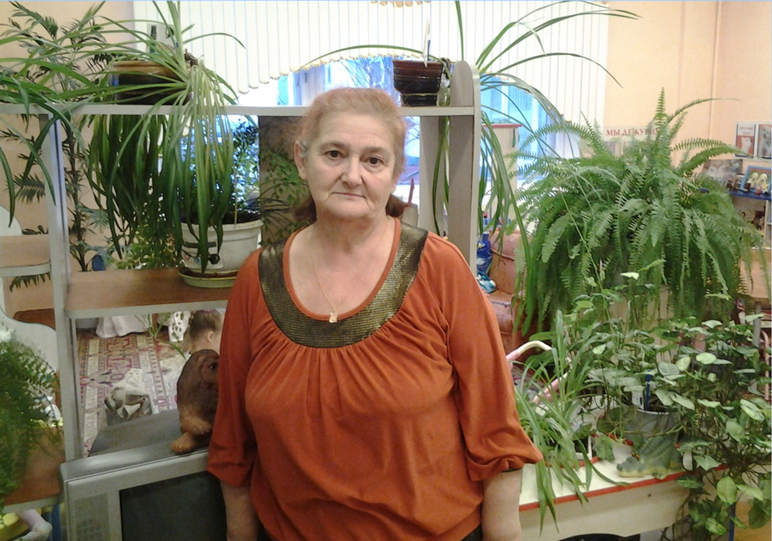 Воспитатель: Неяскина Наталья КонстантиновнаСтаж педагогической деятельности 45 летОбразование средне – специальноеЗакончила Биробиджанское педагогическое училище (1970 г.)Специальность – воспитатель детского сада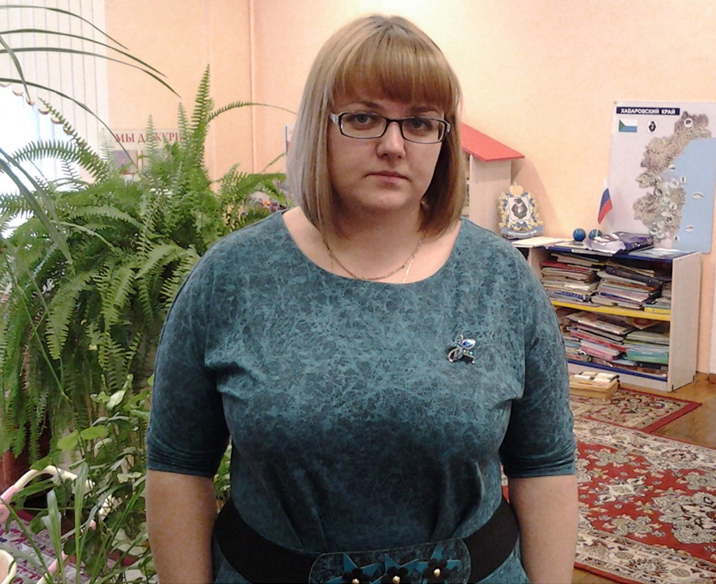 Учитель – логопед  Галкина Наталия АлександровнаОбразование высшееОкончила ГОУ ВПО «Хабаровский государственный педагогический университет» (2005 г.)Специальность – «Логопедия»Квалификация по образованию – учитель – логопедСтаж педагогической работы – 9 лет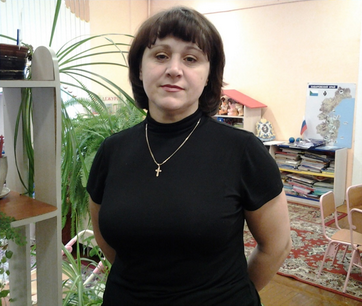 Младший воспитатель  Рупасова Вера ФёдоровнаПриёмная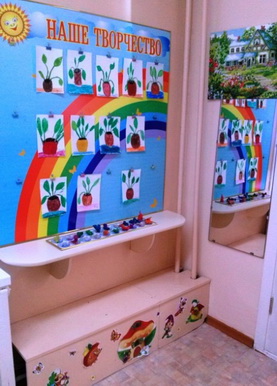 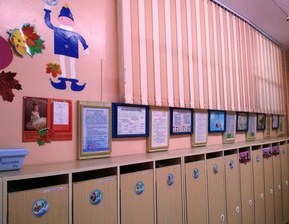 Информационный стенд для родителей;Информационный стенд «Времена года»;Консультации  узких специалистов  для родителей;Консультации воспитателей  для родителей;Стенд «Наше творчество»;Стенд «Мой шкафчик», «Меню»;Шкаф для обуви;Индивидуальные шкафчики для переодевания;Стенд «Уголок здоровья»Центр природы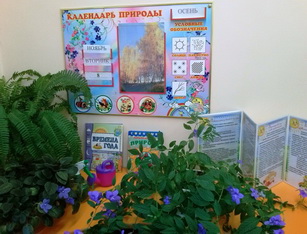 Комнатные растенияГербарий, природный материал;Паспорт комнатных растений;Стенд «Календарь природы»;Инвентарь для ухода за комнатными растениями;Ваза для цветов;Ящик для рассады;Дневник наблюдений за растениями;Дидактические игры по экологии;Альбом «Они должны жить»;Альбом «Мир вокруг нас»;Альбом «Времена года»;Разные виды энциклопедий;Наборы картин «В мире растений», «Живая природа»Центр речевого развития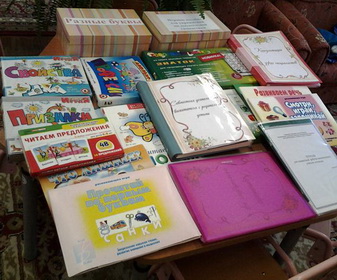 Игры на развитие мелкой моторики:- шнуровка;- плетение;- «Завяжи бантик»;- конструктор;2. Игры на развитие речевого дыхания:- «Цветочек»;- «Жучки»;- «Пёрышки»;- «Задуй свечу»;3. Предметные и сюжетные картинки;4. Лото;5. Плакаты на лексические темы;6. Игры на развитие памяти, внимания, логического мышления;7. Книжки-малышки для самостоятельного чтения;8. Раскраски;9. Разные буквы;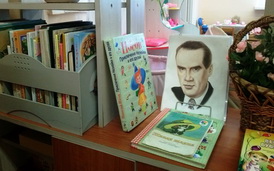 10. Тетрадь для совместной работы воспитателя и учителя – логопеда;11. Консультации узких специалистов;12. Индивидуальные папки для детей с заданиями логопеда;13. Картотека пальчиковых игр;14. Говорящая азбука;15. Дидактические игры и пособияФизкультурно – оздоровительный центр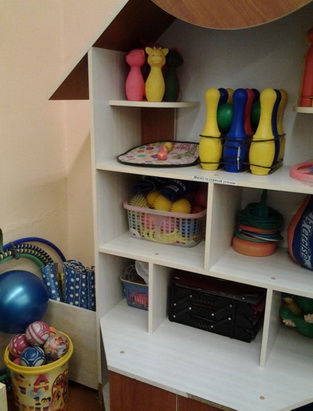 Картотека игр;Мячи резиновые, пластмассовые (разного  размера)Маски для подвижных игр;Набор кеглей;Бубен большой и маленький;Флажки;Набор мягких кубиков;КольцебросДидактический материал «Спорт. Спортивные профессии»;Ворота для прокатывания мяча;Мешочки с песком;Бросалки, эспандеры;Игры: «Гольф», «Дартс»;Обручи разных размеров;Гимнастические палки;Массажные коврики;Тарелки «Гремелки», летающие тарелкиЦентр строительно – конструктивных игр«Учимся строить»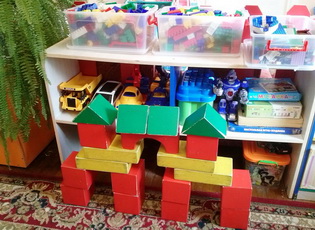 Набор деревянных кубиков;Набор больших пластмассовых фигур (кубики, цилиндры, конусы, кирпичики);Набор «Железная дорога»;Конструктор «Лего» мелкий и крупный;Пластмассовый напольный конструктор;Мозаика;Пазлы;Конструирование из бумаги «Оригами»;Игрушки со шнуровками и застёжками;Металлический конструктор;Небольшие игрушки для обыгрывания построек: фигурки людей и животных, макеты деревьев;Транспорт мелкий, средний, крупный, машины легковые и грузовыеЦентр «Мы учимся трудиться»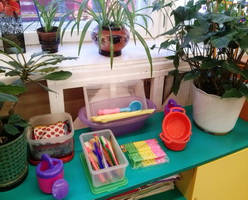 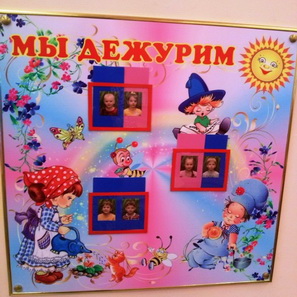 Инвентарь для дежурства по столовой:- фартуки;- шапочки;- совки;- щётки;2. Инвентарь для ухода за комнатными растениями:- тряпочки;- палочки для рыхления;- лейки;- салфетки для протирания пыли;- кисточки;- пульверизаторы;- клеёнки большие и маленькие;3. Инвентарь для мытья игрушек и стирки кукольной одежды:- тазики;- бельевая верёвка;- прищепки;- мыло;- фартуки клеёнчатыеЦентр патриотического воспитания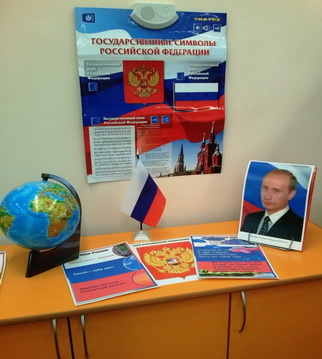 Стенд с портретом президента В.В. Путина и символами государства;Фотоальбом «Город, в котором я живу»;Книги: «Наша Родина - Россия», «Русские народные костюмы», «Россия и страны ближнего зарубежья»;Дидактические пособия: «Расскажи детям о Московском Кремле»,  «Расскажи детям о достопримечательностях Москвы»;Игра – занятие  «Государственные силы России»; игра – лото «Ремёсла древней Руси»;Дидактическое пособия: «Русские народные промыслы», «Мой дом», «Расскажи про свой город»;Комплекты открыток «Города России»;Дидактический материал «Защитник Отечества», «9 мая – день Победы», «Великая Отечественная война»;Флаги: России, Хабаровска и Хабаровского краяЦентр «Наша библиотека»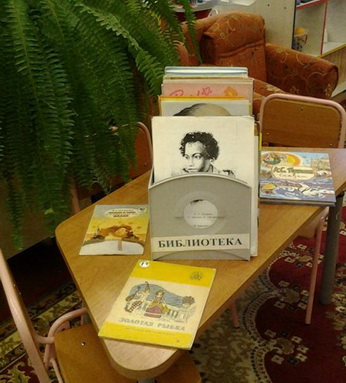 Тематическая подборка художественной литературы;Портреты писателей и поэтов: К.И. Чуковский, М.М. Пришвин, А.С. Пушкин, Н.Н. Носов, Л.Н. Толстой, Е.И. Чарушин;Библиотечный каталог и карточки читателей (сюжетно – ролевая игра «Библиотека»); РаскраскиЦентр художественного творчества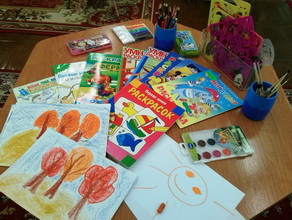 Материалы для рисования: альбомы, краски, простые и цветные карандаши, кисти, раскраски, мелки, пастель, баночки для воды, трафареты.Материалы для лепки: пластилин, стеки, индивидуальные клеёнки.Материалы для аппликации  и ручного труда: клей ПВА, кисти для клея, ёмкость под клей, салфетки, цветная бумага и картон, белые бумага и картон, гофрированная бумага.Виды живописи: портрет, пейзаж, натюрморт, художественные картины.Альбом «Гжель», «Хохломская роспись», «Великие художники».Нетрадиционная техника рисования: печатки, рисование воском, набрызг, трафаретНастольно – печатные игры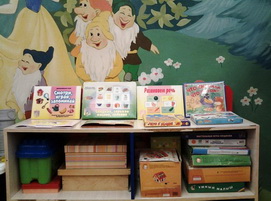 Домино;Лото;«Наведи порядок»»Игры для сенсорного развития;Наборы с картинкамиЦентр театрализованных игр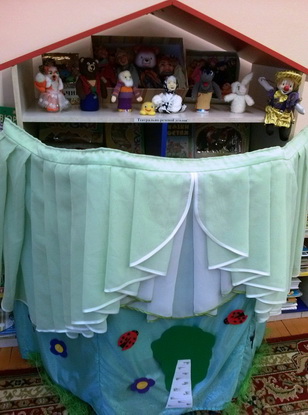 Театральная ширма;Кукольный театр «Репка»;Настольные театры: «Кот, петух и лиса», «Колобок», «Волк и семеро коллят»;Театр на фланелеграфе: «Маша и медведь», «Репка»;Театр «Лиса и заяц»;Уголок ряженья:- шапочки;- маски;- костюмы (зайка, кот в сапогах, рысь, бурундук)Центр музыкального творчества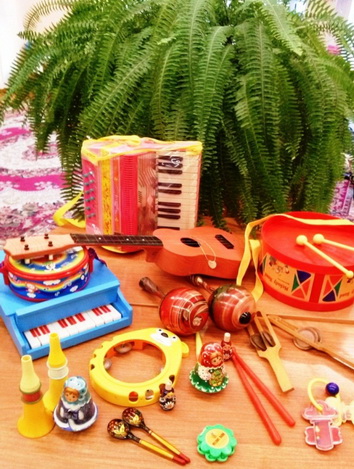 Картотека музыкально-дидактических игр;Набор музыкальных инструментов: дудочки, погремушки, гитара, бубны, пианино, аккордеон, кастаньеты, маракасы;Портреты композиторов: П.И. Чайковский, М.И. Глинка;Микрофон;Дидактический материал «Музыкальные инструменты»;Атрибуты для ряженья: бусы, шляпы, сарафаны, юбки;Караоке;Каталог песенЭкспериментальный центр «Наша лаборатория»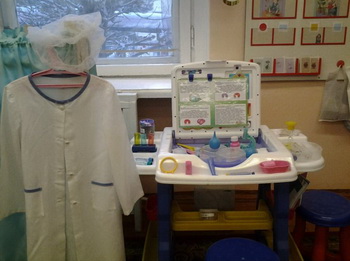 Набор с пищевыми продуктами;Демонстрационный набор природных материалов разных видов:- железо;- дерево;- пластмасса;- стекло;3. Набор с различными видами бумаги;4. Набор с различными видами ткани;5. Телескоп;6. Микроскоп детский;7. Фартуки, контейнеры, лупа;8. Колбочки, пробирки, мерные стаканчики, разноцветные стёкла;9. Часы механические, песочные;10. термометр для воды;11. Резервуар с крупамиЦентр сюжетно – ролевых игрСюжетно – ролевая игра «Салон красоты»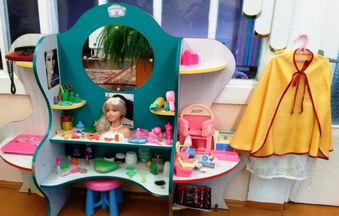 Накидки-пелерины для кукол и детей;Набор парикмахера;Набор инструментовЖурналы причёсокСюжетно – ролевая игра «Семья»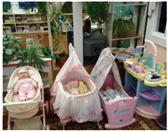 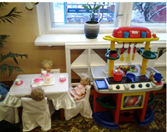 Комплект мягкой кукольной мебели;Кровати;Кухонный уголок;Игрушечная посуда: кухонная, чайная, столовая;Куклы, одежда для кукол;Коляски;Комплект постельных принадлежностей для кукол;Гладильная доскаСюжетно – ролевая игра «Магазин»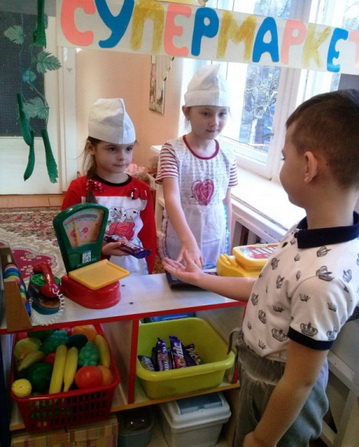 Уголок «Магазин»;Касса, весы;Набор продуктов;Калькулятор, счёты;Кондитерские изделия;Хлебобулочные изделия;Изделия бытовой химии;Корзины, кошельки;Предметы-заместители;Овощи, фруктыСюжетно – ролевая игра «Школа»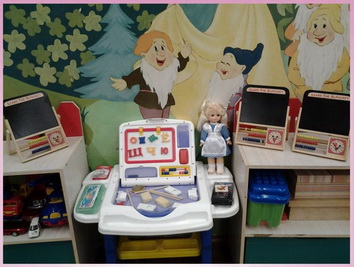 Меловые доски со счётами и циферблатом;Магнитная доска;Магнитные буквы;Мел;Фломастеры, карандаши;Кукла в школьной форме;Игры «Играем в школу»;Азбуки, буквариСюжетно – ролевые игры «Больница»и «Аптека»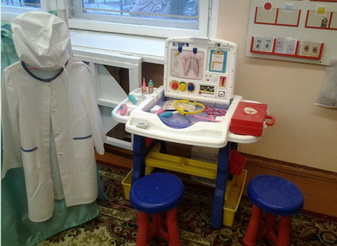 Медицинский уголок;Халаты, шапочки, сумки;Набор инструментов доктора;Ширма;Таблица для проверки зрения;Ростомер;Кукла «доктор»;Аптечка:вата, бинты, лекарства, градусники, мерные ложечки, пипетки, стаканчики, шпатели;Рецепты;КассаСюжетно – ролевая игра «Армия»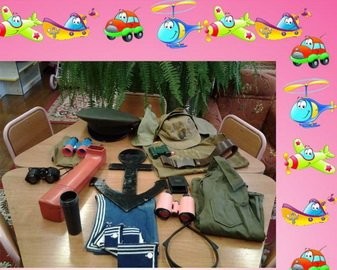 Фуражки, кепки, бескозырки;Подзорная труба, бинокли;Рация;Якорь;Воротнички и манжеты для моряков;Военный костюмСюжетно – ролевая игра «Шофёр»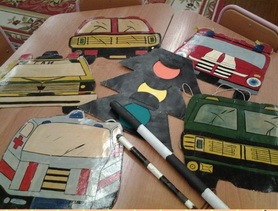 Рули;Инструменты;Разнообразные машины;Фуражка регулировщика;Жезл, свисток;СветофорСюжетно – ролевая игра «Цирк»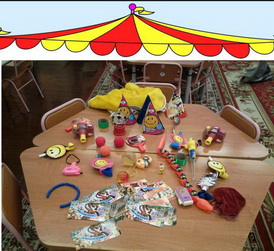 Колпачки;Комплект для факира;Костюм клоуна;Змеи;Шары;Носы для клоуновСюжетно – ролевая игра «Стройка»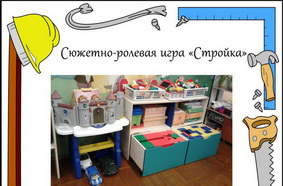 Строительный материал: крупный и мелкий;Строительные инструменты;Каски строительные;МашиныМини – музей «Дай лапу, Друг»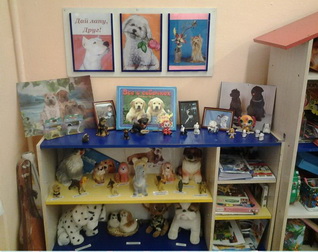 Фотографии детей и родителей с собаками;Раскраски;Фотоальбом «Собаки»»Кубики «Собери собаку»;Диск «Барбоскины»;Альбом с пазлами;Мягкие игрушки;Резиновые игрушки;Сувениры (собаки); Копилка (собака); Пакеты с собаками